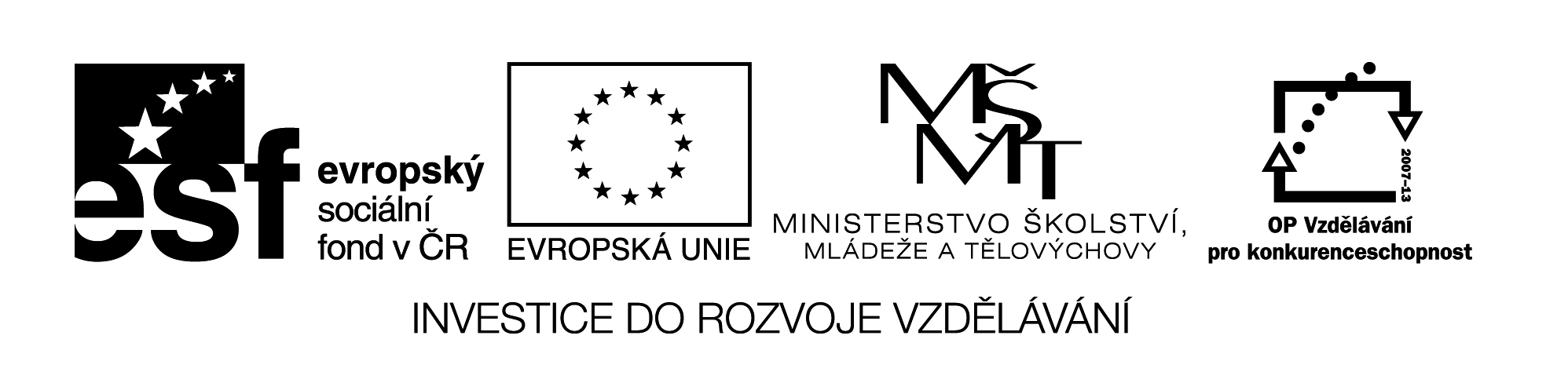 Název projektu: Vzdělávání pracovníků škol a školských zařízení na využití ICT techniky a mobilních zařízení ve výuceNázev programu:	Operační program Vzdělávání pro konkurenceschopnostČíslo prioritní osy: 	1 – Počáteční vzděláváníOblasti podpory: 	1.3 – Další vzdělávání pedagogických pracovníků škol a školských zařízeníČíslo výzvy: 		51Zahájení projektu: 	1. 9. 2014Ukončení projektu: 	31. 7. 2015Finanční podpora: 	259.754,- KčCíl projektu: Vybavení 11 pedagogů novou mobilní výpočetní technikou (notebooky). Pro zvýšení komunikace mezi učiteli, žáky a rodiči vytvoření nových webových stránek s doménou zssnezne.cz Realizace 22 vzdělávacích akcí pro pedagogické pracovníky školyZřízení a využívání cloudových služeb - pedagogové školy byli seznámeni prakticky s využitím cloudových služeb Office 365, škole byl zřízen a zprovozněn účet Office 365 s potřebnými přístupy. Dále pedagogové byli proškoleni na možnost využití cloudových služeb v „cloud4is.cz“, který byl připraven pro pedagogy v projektu. Zároveň mohou využít připravené úložiště v rámci cloudu, na kterém jsou také uloženy veškeré prezentace a materiály ze školení.